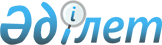 Солтүстік Қазақстан облысы Мағжан Жұмабаев ауданы бойынша шетелдіктер үшін 2022 жылға арналған туристік жарна мөлшерлемелерін бекіту туралыСолтүстік Қазақстан облысы Мағжан Жұмабаев ауданы мәслихатының 2022 жылғы 27 мамырдағы № 14-22 шешімі. Қазақстан Республикасының Әділет министрлігінде 2022 жылғы 2 маусымда № 28335 болып тіркелді
      Қазақстан Республикасының "Қазақстан Республикасындағы жергілікті мемлекеттік басқару және өзін-өзі басқару туралы" Заңының 6-бабының 2-10 тармағына, "Шетелдіктер үшін туристік жарнаны төлеу қағидаларын бекіту туралы" Қазақстан Республикасы Үкіметінің 2021 жылғы 5 қарашадағы № 787 қаулысына сәйкес Солтүстік Қазақстан облысы Мағжан Жұмабаев ауданының мәслихаты ШЕШТІ:
      1. Мағжан Жұмабаев ауданы бойынша туристерді орналастыру орындарында шетелдіктер үшін туристік жарнаның мөлшерлемелері 2022 жылғы 1 қаңтардан бастап 31 желтоқсанды қоса алғанда болу құнының 0 (нөл) пайызы болып бекітілсін.
      2. Осы шешім оның алғашқы ресми жарияланған күнінен кейін күнтізбелік он күн өткен соң қолданысқа енгізіледі.
					© 2012. Қазақстан Республикасы Әділет министрлігінің «Қазақстан Республикасының Заңнама және құқықтық ақпарат институты» ШЖҚ РМК
				
      Мағжан Жұмабаев ауданымәслихатының хатшысы

Т. Абильмажинов
